Publicado en Madrid el 19/05/2023 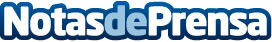 Álex Roca, primera persona con parálisis cerebral en terminar una maratón se suma a la XIV edición de la Carrera de las Capacidades de la Fundación AdeccoLa Carrera tendrá lugar en Alcobendas (Madrid) y en Barcelona el próximo 11 de junio. Además, también se podrá participar en formato virtual. El propósito de esta iniciativa es apoyar el reto de la inclusión laboral de las personas con discapacidad, que a menudo encuentran grandes barreras en su acceso al empleo. Datos de contacto:Autor914115868Nota de prensa publicada en: https://www.notasdeprensa.es/alex-roca-primera-persona-con-paralisis Categorias: Solidaridad y cooperación Otros deportes Recursos humanos http://www.notasdeprensa.es